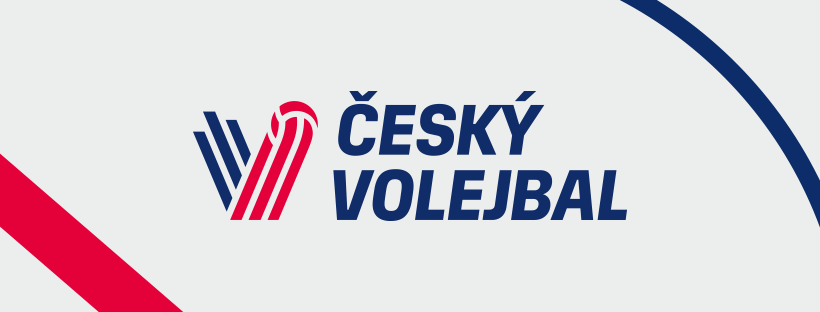 VT5 RD dívek U19 (2005/2006) – Kladno 9. – 11. 6. 2023Nominované hráčky:Bažó JulieNVC/VK ProstějovBeranová MarkétaTJ Lokomotiva PlzeňBöhmová Beáta TJ Sokol Frýdek-MístekDoudová VeronikaPVK Olymp PrahaDvořáková JanaVK Prostějov/TJ Slavia Hradec KrálovéFabikovičová AndreaNVC/PVK Olymp PrahaJakuškina FedoraTJ OstravaJánská LucieNVC/TJ Slavia Hradec KrálovéMatějková Nela VK KP BrnoNováková Justýna VK Dukla LiberecNovotná NicolVK KP BrnoPokorná MartinaPVK Olymp PrahaPrchalová LenkaVK KP BrnoRejmanová BáraTJ EMĚ MělníkTobiášová NelaTJ OstravaValentová AnetaTJ Lokomotiva PlzeňRealizační tým:Václavík Janhlavní trenérStarý Pavelasistent trenéraHoráková Lenkafyzioterapeutka